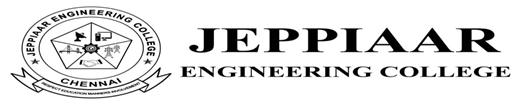 DEPARTMENT OF COMPUTER SCIENCE & ENGINEERINGCS8792 CRYPTOGRAPHY AND NETWORK SECURITYQuestion BankIV YEAR A & B / BATCH : 2020 -24Vision of InstitutionTo build Jeppiaar Engineering College as an Institution of Academic Excellence in Technical education and Management education and to become a World Class University.Mission of InstitutionProgram Outcomes (POs)Vision of DepartmentTo emerge as a globally prominent department, developing ethical computer professionals,     innovators and entrepreneurs with academic excellence through quality education and research.Mission of DepartmentProgram Educational Objectives (PEOs)Program Specific Outcomes (PSOs)Students will be able toSYLLABUSUNIT I INTRODUCTION 
Security trends – Legal, Ethical and Professional Aspects of Security, Need for Security at Multiple levels, Security Policies – Model of network security – Security attacks, services and mechanisms – OSI security architecture – Classical encryption techniques: substitution techniques, transposition techniques, steganography- Foundations of modern cryptography: perfect security – information theory – product cryptosystem – cryptanalysis.UNIT II SYMMETRIC KEY CRYPTOGRAPHY
MATHEMATICS OF SYMMETRIC KEY CRYPTOGRAPHY: Algebraic structures – Modular arithmetic-Euclid?s algorithm- Congruence and matrices -Groups, Rings, Fields- Finite fields- SYMMETRIC KEY CIPHERS: SDES – Block cipher Principles of DES – Strength of DES – Differential and linear cryptanalysis – Block cipher design principles – Block cipher mode of operation – Evaluation criteria for AES – Advanced Encryption Standard – RC4 –
Key distribution.UNIT III PUBLIC KEY CRYPTOGRAPHY
MATHEMATICS OF ASYMMETRIC KEY CRYPTOGRAPHY: Primes – Primality Testing –Factorization – Euler‘s totient function, Fermat‘s and Euler‘s Theorem – Chinese Remainder Theorem – Exponentiation and logarithm – ASYMMETRIC KEY CIPHERS: RSA cryptosystem – Key distribution – Key management – Diffie Hellman key exchange -ElGamal cryptosystem – Elliptic curve arithmetic-Elliptic curve cryptography.UNIT IV MESSAGE AUTHENTICATION AND INTEGRITY
Authentication requirement – Authentication function – MAC – Hash function – Security of hash function and MAC – SHA –Digital signature and authentication protocols – DSS- Entity Authentication: Biometrics, Passwords, Challenge Response protocols- Authentication applications – Kerberos, X.509UNIT V SECURITY PRACTICE AND SYSTEM SECURITY
Electronic Mail security – PGP, S/MIME – IP security – Web Security – SYSTEM SECURITY: Intruders – Malicious software – viruses – FirewallsTEXT BOOK:1. William Stallings, Cryptography and Network Security: Principles and Practice, PHI 3rd Edition, 2006.REFERENCES:1. C K Shyamala, N Harini and Dr. T R Padmanabhan: Cryptography and Network Security, Wiley India Pvt.Ltd
2. BehrouzA.Foruzan, Cryptography and Network Security, Tata McGraw Hill 2007.
3. Charlie Kaufman, Radia Perlman, and Mike Speciner, Network Security: PRIVATE Communication in a PUBLIC World, Prentice Hall, ISBN 0-13-046019-2CS 8792 CRYPTOGRAPHY AND NETWORK SECURITY QUESTION BANKREGULATION : 2017 UNIT I – INTRODUCTIONSecurity trends - Legal, Ethical and Professional Aspects of Security, Need for Security at Multiple levels, Security Policies - Model of network security – Security attacks, services and mechanisms – OSI security architecture – Classical encryption techniques: substitution techniques, transposition techniques, steganography- Foundations of modern cryptography: perfect security – information theory – product cryptosystem –cryptanalysis.PART-AWhat is cryptography?An original message in a communication is known as the plaintext, while the coded message is called the cipher text. The process  of converting from plaintext to cipher text is known as enciphering or encryption. The process of restoring the plaintext from the cipher text is deciphering or decryption. The many schemes used for encryption constitute the area of study known as cryptography.Define security attack and mechanism?A security attack is defined as an action that compromises the security of information owned by an organization. A Security mechanism is a process that is designed to detect, prevent, and recover from a security attack.What is meant by passive and active attack?(Nov/Dec2017)Passive attacks are in the nature of eavesdropping, or monitoring of transmissions. The types of passive attack include the release of message content and traffic analysis. Active attacks involve some modification of data stream or creation of a false stream. The types of active attack includes masquerade, Replay, Modification, Denial of service.What are the various security services?Access controlData confidentialityData IntegrityNon RepudiationAuthenticationHow does simple columnar transposition work?This works by writing the message in a rectangle, row by row and read the message off, column by column, but permutes the order of the columns. The order of the columns then becomes the key to the algorithm.What is meant by Steganography?A plaintext message may be hidden in one of two ways. The methods of steganography conceal the existence of the message, whereas the methods of cryptography render the message unintelligible to outsiders by various transformations of the text.What are the types of attacks?Cipher text Only Known Plaintext Chosen PlaintextChosen Ciphertext Chosen TextWhat is meant by Brute force attack?A brute-force attack involves trying every possible key until an intelligible translation of the cipher text into plaintext is obtained. On average, half of all possible keys must be tried to achieve success. That is, if there are X different keys, on average an attacker would discover the actual key after X>2 tries.What is meant by substitution techniques?A substitution technique is one in which the letters of plaintext are replaced by other letters or by numbers or symbols. If the plaintext is viewed as a sequence of bits, then substitution involves replacing plaintext bit patterns with cipher text bit patterns.What are the various substitution techniques used for encryption?Caesar cipher Monoalphabetic cipher Playfair cipherHill cipher Polyalphabetic cipher One time padWhat is meant by transposition technique?Transposition is achieved by performing some sort of permutation on the plaintext letters. The plaintext is written down as a sequence of diagonals and then read off as a sequence of rows.List out the problem of one time pad?(Analyze)There is a practical problem in making large quantities of random keys. Daunting is a problem of key distribution and protection. For every message to be sent a key of equal length is needed by bith sender and receiver. Thus a mammoth key distribution problem exists.Define LFSR sequence?A linear feedback shift register (LFSR) is a shift register whose input bit is a linear function of its previous state. The most commonly used linear function of single bits is XOR. Thus, an LFSR is most often a shift register whose input bit is driven by the exclusive-or (XOR) of some bits of the overall shift register value.What is the difference between mono alphabetic and polyalphabetic cipher? In mono alphabetic cipher single cipher alphabet is used per message. But in polyalphabetic cipher there are multiple ciphertext letters for each plaintext letter, one for each unique letter of keyword.What is avalanche effect?A desirable property of any encryption algorithm is that a small change in either the plaintext or the key should produce a significant change in the ciphertext. In particular, a change in one bit of the plaintext or one bit of the key should produce a change in many bits of the ciphertext. This is referred to as the avalanche effectConvert the given text “Anna University“into cipher text using rail fence technique? (Analyze)Ans: AnuiestnanvriyDefine integrity and Non - repudiation?Integrity - Service that ensures that only authorized person able to modify the messageNon repudiation - This service helps to prove that the person who denies the message transaction is true or false.Define the following terms.Plaintext: the original message to be transmitted.Cipher text: the coded (encrypted) message or the scrambled message. Encryption / Enciphering: process of converting plain text to cipher text. Decryption/ Deciphering: process of converting cipher text to plain text.Define the two basic building blocks of encryption techniques.Substitution technique – it is one in which the letters of the plaintext are replaced by other letters or by numbers or symbols. * Eg: CaesercipherTransposition technique – it is one which performs some sort of permutation on the plaintext letters. * Eg: DES,AESDefine Diffusion and confusion.Diffusion - It means each plaintext digits affect the value of many cipher text digits which is equivalent to each cipher text digit is affected by many plaintext digits. It can be achieved by performing permutation on the data. It is the relationship between the plaintext and cipher text.Confusion - It can be achieved by substitution algorithm. It is the relationship between cipher text and key.1. Compare passive and active attack.(NOV/DEC 2016) (APR/MAY 2019)(NOV/DEC 2020)(NOV/DEC 2022)21.Why is asymmetric cryptography bad for huge data? Specify the reason.(APRIL/MAY 18)Size of cryptogram: Symmetric encryption does not increase the size of the cryptogram (asymptotically), but asymmetric encryption does.Performance: On a modern CPU with hardware AES support, encryption or decryptionspeed is over 2000 megabyte/second (percore).Distinguish between attack and threat. (NOV/DEC 18) Threat: object, person, or other entity representing a constant danger to an assetAttack: a deliberate act that exploits vulnerabilityCalculate the cipher text for the following using one time padcipher. Plain text: ROCK & Keyword:BOTS.(Apply)	(NOV/DEC 18)Plain text:	R(17)	O(14)	C(2)	K(10)Keyword:	B(1)	O(14)	T(19)	S(18)Plaintext+Keyword:	18	28	21	28Plaintext + Keywordmod26:	18	2	21	2Ciphertext:	S	C	V	CWhat is Modern cryptography?Modern Cryptography is the cornerstone of computer and communications security. Its foundation is based on various concepts of mathematics such as number theory, computational- complexity theory, and probability theory.What are the characteristics of Modern Cryptography?What is Cryptanalysis?Cryptanalysis is the study of cipher text, ciphers and cryptosystems with the aim of understanding how they work and improving techniques for defeating or weakening them. For example, Cryptanalysis seek to decrypt cipher text without knowledge of the plaintext source, encryption key or the algorithm used to encrypt it; cryptanalysis also target Secure hashing, digital signatures and other crypto graphic algorithms.Define Perfect SecurityPerfect Security is a special case of information-theoretic security, for an encryption algorithm, if there is ciphertext produced that uses it, no information about the plaintext is provided without knowledge of the key.If E is a perfectly secure encryption function, for any fixed message m, there must be, for each ciphertext c, at least one key k such that c=Ek(m)Mathematically, let m and c be the random variables representing the plaintext and ciphertext messages, respectively; then, we have that I(m;c)=0where I(m;c)=0 is the mutual information between m and c. In other words, the plaintext message is independent of the transmitted ciphertext if we do not have access to the key. It has been proved that any cipher with the perfect secrecy property must use keys with effectively the same requirements as one-time pad keys.What are the components of Cryptosystem?PlaintextEncryption AlgorithmCiphertextDecryption AlgorithmEncryption KeyDecryption KeyAccess the following cipher text using Brute Force attack. CMTMROOEOORW(Hint : Rail Fence Technique)Divide the given cipher text into two halves (Here n=12) First half  CMTMRO Second half  OEOORWC	M	T	M	R	OO	E	O	O	R	WRead the character in Zig Zag Manner. Encrypted Text  COME TOMORROWDefine Product Cryptosystem.A product cryptosystem is a block cipher that repeatedly performs substitutions and permutations, one after the other, to produce cipher text.Give an example for Indian cyber law number and its punishment. (NOV/DEC 2022)In Simple way we can say that cyber crime is unlawful acts wherein the computer is either a tool or a target orboth. Cyber crimes can involve criminal activities that are traditional in nature, such as theft, fraud, forgery, defamation and mischief, all of which are subject to the Indian Penal Code. The abuse of computers has also given birth to a gamut of new age crimes that are addressed by the Information Technology Act, 2000.PART-BEncrypt the message “PAY” using hill cipher with the following key matrix and show the decryption to get the original plaintext.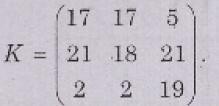 Using playfair cipher algorithm encrypt the message using the key “MONARCHY “and explain?.What is steganography? Describe the various techniques used in steganography. (APR/MAY 2019)What is monoalphabetic cipher/Examine how it differs from Cesar cipher. (APR/MAY 2019)(NOV/DEC 2020)Explain the Cesar cipher and monoalphabetic cipher?.What are the different types of attacks? Explain?Explain the substitution encryption techniques in detail?(NOV/DEC 2021)Describe the classical cryptosystems and its types?Explain the OSI security architecture with an example?(NOV/DEC 2016) (APR/MAY 2019))[NOV/DEC 2020](NOV/DEC 2022)Describe the various security mechanisms. (NOV/DEC 2016)[NOV/DEC 2020](NOV/DEC 2022)Encrypt the following using play fair cipher using the keywordMONARCIIY."SWARAJ	IS   MY	BIRTH   RIGHT'.	Use	X   for	blank	spaces(NOV/DEC	2017)(NOV/DEC 2022)Explain public key cryptography and when it is preferred? .(APR/MAY2019)ExplainclassicalencryptiontechniqueswithsymmetriccipherandHillciphermodel.(APRIL/MAY18)	Describe	(i)Playfair cipher	(ii)Railfence cipher	(iii)Vignerecipher	(APR/MAY 2017)	Perform Encryption & decryption using Hill Cipher for the following. Message PEN and Key: ACTIVATED  (NOV/DEC18)Elaborate on the following topicsPerfect SecurityInformationTheoryProductCryptosystemWrite a note on different types of Security Attacks and Services in Detail (NOV/DEC 2021) (NOV/DEC19/)PART-CUsing the positional value of alphabets represent them in 5 bit binary. Apply the transformation c1 = ki ⊕Pi , pi = ci⊕ki where pi = “scheme”,ki = Cipher. Find the cipher text.(Evaluate)Applying	Caesar	Cipher	and	k=5	decrypt	the	given	Cipher	Text“YMJTYMJWXNIJTKXNQJSHJ”.Applying Vigenere Cipher, encrypt the word “explanation” using the key“leg”.Encrypt the message “PAY” using hill cipher with the Following key matrix and show the decryption to getthe original plain text.(NOV/DEC22)UNIT II – SYMMETRIC KEY CRYPTOGRAPHYPART ADifferentiate public key and conventional encryption? (APR/MAY2017)(Analysis)What are the principle elements of a public key cryptosystem? (APR/MAY2019)The principle elements of a cryptosystem are:Plain textEncryptionalgoritmPublic and privatekeyCiphertextDecryptionalgorithmWhat are roles of public and private key?The two keys used for public-key encryption are referred to as the public key and the private key. Invariably, the private key is kept secret and the public key is known publicly. Usually the public key is used for encryption purpose and the private key is used in the decryption sideSpecify the applications of the public key cryptosystem? (APR/MAY2019)The applications of the public-key cryptosystem can classified as followsEncryption/Decryption: The sender encrypts a message with the recipient‟s public key.Digital signature: The sender “signs” a message with its private key. Signing is achieved by a cryptographic algorithm applied to a message or to a small block of data that is a function of themessage.Key Exchange: Two sides cooperate to exchange a session key. Several different approaches are possible, involving the private key(s) of one or bothparties.What requirements must a public key cryptosystem to fulfill to a secured algorithm?The requirements of public-key cryptosystem are as follows:It is computationally easy for a party B to generate a pair (Public key KUb, Private keyKRb)It is computationally easy for a sender A, knowing the public key and the message to be encrypted, M, to generate the corresponding ciphertext:C=EKUb(M)It is computationally easy for the receiver B to decrypt the resulting ciphertext using the private key to recover the original message:M=DKRb(C)=DKRb[EKUb(M)]It is computationally infeasible for an opponent, knowing the public key,KUb,to determine the privatekey,KRb.It is computationally infeasible for an opponent, knowing the public key,KUb, and a ciphertext, C, to recover the originalmessage,M.The	encryption	and	decryption	functions	can	be	applied	in	either	order: M=EKUb[DKRb(M)]=DKUb[EKRb(M)]What is a one way function?One way function is one that map the domain into a range such that every function value has a unique inverse with a condition that the calculation of the function is easy where as the calculations of the inverse is infeasible.What is a trapdoor one way function?It is function which is easy to calculate in one direction and infeasible to calculate in other direction in the other direction unless certain additional information is known. With the additional information the inverse can be calculated in polynomial time. It can be summarized as:   A trapdoor one way function is a family of invertible functions fk, suchthatY= fk( X) easy, if k and X are known X=fk -1(Y) easy, if k and y are knownX= fk -1(Y) infeasible, if Y is known but k is not knownList four general characteristics of schema for the distribution of the public key?The four general characteristics for the distribution of the public key arePublicannouncementPublicly availabledirectoryPublic-keyauthorityPublic-keycertificateWhat is a public key certificate?The public key certificate is that used by participants to exchange keys without contacting a public key authority, in a way that is as reliable as if the keys were obtained directly from thepublic-key authority. Each certificate contains a public key and other information, is created by a certificate authority, and is given to a participant with the matching private key.19. Find gcd (1970, 1066) using Euclid‟s algorithm? (Apr/May 17 & NOV/DEC 2016) (NOV/DEC 2020)(NOV/DEC 2021))(NOV/DEC 2022)gcd (1970,1066) = gcd (1066,1970 mod 1066) = gcd (1066,904) = 2What is the primitive root of a number?We can define a primitive root of a number p as one whose powers generate all the integers from 1 to p-1. That is p, if a is a primitive root of the prime number p then thenumbers.Plan on number of keys that are required by two people to communication via a cipher For Symmetric Single key is used to encrypt and decrypt while communicating via cipher while in asymmetric two key are used, one for encryption and one for decryption. So in symmetric sender and receiver uses same keys while in asymmetric sender uses one while receiver uses different to decrypt the ciphertext.Solve 117 mod 13. (Evaluate)Splitthepower,	112 mod 13 = 121 mod 13 =4114 mod 13 = 112 mod 13 x 112 mod 13 = 4 x 4 mod 13 = 3117 mod 13 = (111 x 112 x 114) mod 13 = 132 mod 13 = 2.Therefore, 117 mod 13 = 2.What are the modes of DES? (NOV/DEC 2013)Four modes, called the Electronic Codebook (ECB) mode, the Cipher Block Chaining (CBC) mode, the Cipher Feedback (CFB) mode, and the Output Feedback (OFB) mode.List the uses of RC4. (NOV/DEC 2013)(NOV/DEC 2021-read detail 13 mark)RC4 is used inSecure Sockets Layer/Transport Layer Security(SSL/TLS)standards,Wired Equivalent Privacy(WEP)protocol,WiFi Protected Access (WPA)ProtocolWhat is optimal Asymmetric Encryption Padding? (MAY/JUNE 2014)In cryptography, Optimal Asymmetric Encryption Padding (OAEP) is a padding scheme often used together with RSA encryption.What are the disadvantages of double DES? (NOV/DEC2012)Meet-in-the-middle attack is possible in triple DES.Need more memory space for encryption anddecryption.State few applications of RC4 algorithm. (APR/MAY 2015)Secure Sockets Layer/Transport Layer Security(SSL/TLS)standards,Wired Equivalent Privacy(WEP)protocol,WiFi Protected Access (WPA)ProtocolIs it possible to use the DES algorithm to generate message authentication code? Justify. (NOV/DEC 2014)(Analysis)Data Authentication Algorithm (DAA) is a widely used MAC based on DES-CBCusing IV=0 and zero-pad of final block encrypt message using DES in CBC mode and send just the final block as the MAC or the leftmost M bits (16_M_64) of final block but final MAC is now too small forsecurity.State whether symmetric and asymmetric cryptographic algorithms need key exchange. (MAY/JUNE 2014) (Analysis)Key exchange is any method in cryptography by which cryptographic keys are exchanged between two parties, allowing use of a cryptographic algorithm. If sender and receiver wish to exchange encrypted messages, each must be equipped to encrypt messages to be sent and decrypt messages received. The nature of the equipping they require depends on the encryption technique they might use. If they use a code, both will require a copy of the same codebook. If they use a cipher, they will need appropriate keys. If the cipher is a symmetric key cipher, both will need a copy of the same key.Brief the strength of Triple DES. (NOV/DEC 2016)Three 64-bit keys are used, instead of one, for an overall key length of 192 bits (the first encryption is encrypted with second key, and the resulting cipher text is again encrypted with a third key).Give the significance of hierarchical key control. (NOV/DEC 2017)There can be local KDC responsible for small   domain    in    the    large    networks. When the two principals are in the same domain the local KDC does the   key distribution. When the two principals are in different domain, the local KDC communicates to the global KDC. The key selection can be done by anyone KDC. The numbers of layers depend upon the networksize.List the parameters (block size, key size and no of rounds) for the three AES versions. (NOV/DEC 2021)(APRIL/MAY 18)20. Give the five modes of operations in block cipher.(Apr/May 2017)(NOV/DEC2020)(NOV/DEC 2022)i) Electronic Codebook(ECB) Mode, ii) CBC (Cipher-Block Chaining) Mode,iii) CFB (CipherFeedback)Mode,	iv) OFB (Output Feedback)Mode,v) CTR (Counter) Mode.Compare DES and AES. (NOV/DEC 18)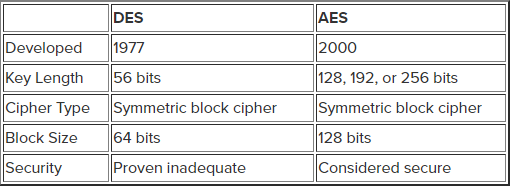 Why is trap door one way function used? (NOV/DEC18)A trapdoor one-way function is a function that is easy to compute in one direction, yet believed to be difficult to compute in the opposite direction (finding its inverse) without special information,called the „trapdoor”. Trapdoor functions are widely used in cryptography.Why the middle portion of triple DES is a decryption rather thanencryption?There is no cryptographic significance to the use of decryption for the second stage. Its only advantage is that it allows users of 3DES to decrypt data encrypted by users of the older single DES by repeating the key.Why do some block cipher modes of operation only use encryption while others useboth encryption and decryption?In some modes, the plaintext does not pass through the encryption functions, but is XORed with the output of the encryption function. The math works out that for decryption in these cases, the encryption function must also be used.When is encryption scheme unconditionally and computationally secure? An encryption scheme is unconditionally secure if the ciphertext generated by the scheme does not contain enough information to determine uniquely the corresponding plaintext, no matter howmuch ciphertext is available. An encryption scheme is said to be computationally secureifThe cost of breaking the cipher exceeds the value of the encrypted information,andThe time required to break the cipher exceeds the useful lifetime of theinformation.If a bit error occurs in the transmission of a ciphertext character in 8-bit CFB mode, how far does the error propagate?Nine plaintext characters are affected. The plaintext character corresponding to the ciphertext character is obviously altered. In addition, the altered ciphertext character enters the shift register and is not removed until the next eight characters are processed.Why a large quantity of random keys is undesirable?There is the practical problem of making large quantities of random keys.Any heavily used system might require millions of random characters on a regular basis.Supplying truly random characters in this volume is significant task.Even more daunting is the problem of key distribution and protection. For every message to be sent, a key of equal is needed by both sender and receiver. Thus, a mammoth key distribution problemexists.What are the requirements needed for secure use of Conventional Encryption.(i). A strong encryption algorithm is needed. It is desirable that the algorithm should be in such a way that, even the attacker who knows the algorithm and has access to one or more cipher texts would be unable to decipher the ciphertext or figure out the key.(ii).The secret key must be distributed among the sender and receiver in a much secured way. If in any way the key is discovered and with the knowledge of algorithm, all communication using this key is readable.List out the parameters of AES (NOV/DEC 2011)The parameters of AES includesKeysize(words/bytes/bits)Plaintext Blocksize(words/bytes/bits)Number ofroundsRound keysize(words/bytes/bits)Expanded keysize(words/bytes)Difference between linear and differential cryptanalysis? (APR/MAY2012)(Analysis)With differential cryptanalysis, the known plaintext/cipher text pairs must be organized in pairs where both plaintexts differ by a specific difference. Successful differential cryptanalysis normally requires chosen plaintext/cipher textpairsWith linear cryptanalysis, the approximation is a linear formula which links together some input bits, some output bits and some key bits, with a probability somewhat higher than what could be obtained with pure random. For linear cryptanalysis, known random plaintexts are sufficient, but differential cryptanalysis requires chosenplaintextsBriefly define a Group, a Ring and a Field. [NOV/DEC 19][NOV/DEC 2020]A Group is a set of elements that is closed under a binary operation and that is associative and that includes an identity element and an inverse element.A Ring is a set of elements that is closed under two binary operations, addition and multiplication, with the following: the addition operation is a group that is commutative; the multiplication operation is associative and is distributive over the additionoperation.A Field is a ring in which the multiplication operation is commutative, has no zero divisors and includes an identity element and an inverse element.Does the set of residue classes modulo 3 forms a group. (Analyze) [NOV/DEC19]with respect toaddition?with respect tomultiplication?Here are the addition and multiplication tablesYes. The Identity element is 0, and the inverses of 0, 1, 2 are respectively 0, 2,1.No. The Identity element is 1, but 0 has noinverse.Prove that [(a mod n) - (b mod n)] mod n = (a - b) mod n.(Evaluate)Let c = a mod n and d = b mod n. Thenc = a + kn; d = b + mn; c - d = (a - b) + (k - m) n Therefore (c - d) = (a - b) mod n.List the entities that are to be kept secret in conventional encryption techniques (NOV/DEC19) Plaintext The type of operations used for performing plaintext to ciphertext (Encryption Algorithm) The number of keys used. (Key Generator) The way in which plaintext is processed. Decryption AlgorithmPART – BWrite down Triple DES algorithm and explain with neat diagram. (NOV/DEC 2013)/ (MAY/JUNE 2013) (APR/MAY 2019)[NOV/DEC 2020]Describe the working principles of simple DES with an example.(MAY/JUNE 2014)/ (APR/MAY 2015) (NOV/DEC 2021)Briefly explain Diffie-Hellman Key Exchange. (MAY/JUNE 2014)/ (NOV/DEC 2012) (APR/MAY 2017)Discuss in detail the encryption and decryption process of AES. (NOV/DEC 2016)Brief out the encryption and decryption process of DES and depict the general structure. List out the strength and weakness of the same. (NOV/DEC 2014)What do you mean by AES? Diagrammatically illustrate the structure of AES and describe the steps in AES encryption process with example. (APRIL/MAY 18)[NOV/DEC 2020]Describe DES algorithm and explain with neat diagram and explain the steps.(APR/MAY 2017)(NOV/DEC 2022)Describe in detail the key generation in AES algorithm and its expansion format. (APR/MAY 2019)(NOV/DEC 2021)(NOV/DEC 2021)	Discuss the properties that are to be satisfied by Groups, Rings and Fields. (NOV/DEC 2017)(NOV/DEC 2022)(Create)	Explain in detail about the entities in the symmetric cipher model with their requirements for secure usage of the model. [NOV/DEC19]Demonstratethatthesetofpolynomialswhosecoefficientsformafieldisaring.[NOV/DEC 19][NOV/DEC 2020]PART-CFor each of the following elements of DES, indicate the comparable element in AES if available.[NOV/DEC 2020]XOR of subkey material with the input to thefunction.ffunction.Permutationp.Swapping of halves of theblock.(Analysis)	(NOV/DEC 2017)Howthecountermodeisusedforenhancingtheeffectofacryptographicalgorithm?3. Given 10 bit key k = 1010000010, Determine k1, k2 where p10 = 3 5 2 7 4 10 1 9 8 6p8 = 6 3 7 4 8 5 10 9 by using SDES key generation method? (Evaluate)ASSIGNMENT – 2Formulate Triple DES and its applications and design the key discarding process ofDES.Discuss about Differential and Linear Cryptanalysis.Describe the Meet-in-the-Middle AttackUNIT III – PUBLIC KEY CRYPTOGRAPHYPART – A.Define replay attack (NOV/DEC 2011)A replay attack is one in which an attacker obtains a copy of an authenticated packet and later transmits it to the intended destination. The receipt of duplicate authenticated IP packets may disrupt service in some way or may have some other undesired consequence. The Sequence Number field is designed to thwart suchattacks.Write the difference between public key and private key crypto systems? (APR/MAY 2012&APR/MAY2017)(Analysis)Private Key encryption uses a single key to both encrypt and decrypt messages. It must be present at both the source and destination of transmission to allow the message to be transmitted securely and recovered upon receipt at the correct destination.Public key systems use a pair of keys, each of which can decrypt the messages encrypted by the other. Provided one of these keys is kept secret (the private key), any communication encrypted using the corresponding public key can be considered secure as the only person able to decrypt it holds the corresponding private key.State whether symmetric and asymmetric cryptographic algorithms need key exchange? (APR/MAY2014)(Analysis)Key exchange is a method in cryptography by which cryptographic keys are exchanged between two parties, allowing use of a cryptographic algorithm.Symmetric encryption requires the sender and receiver to share a secret key. Asymmetric encryption requires the sender and receiver to share a public key. If the cipher is a symmetric keycipher, both will need a copy of the same key. If an asymmetric key cipher with the public/private key property, both will need the other's public key.List the Authentication requirements? (APR/MAY 2014) (NOV/DEC2016)The authentication is provided for the following attacksDisclosureTrafficanalysisMasqueradeContentmodificationSequencemodificationTimingModificationSourcerepudiationDestinationRepudiationPoint out the types of cryptanalytic attacks?(NOV/DEC 2014)The two types of cryptanalytic attacks includes theAttacks on hashfunctionsAttacks on message authentication codesWhat is Man in the Middle attack?This is the cryptanalytic attack that attempts to find the value in each of the range and domain of the composition of two functions such that the forward mapping of one through the first function is the same as the inverse image of the other through the second function-quite literally meeting in the middle of the composed function.Specify the various types of authentication protocols.(Apr/May 2017)PAP - Password AuthenticationProtocol.CHAP - Challenge-handshake authenticationprotocol.EAP - Extensible AuthenticationProtocol.TACACS, XTACACS andTACACS+RADIUS.DIAMETER.Kerberos(protocol)What is the Fermat’s theorem? (Nov/Dec 2017)? (NOV/DEC 2022)Fermat‟s theorem states the following: If p is prime and a is a positive integer not divisible by p, then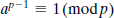 What is the use of Fermat’s theorem?(NOV/DEC 2021)This theorem is central to the calculus method of determining maxima and minima: in one dimension, one can find extreme by simply computing the stationary points (by computing the zeros of the derivative), the non- differentiable points, and the boundary points, and then investigating this set to determine theextreme.	One can do this either by evaluating the function at each point and taking the maximum, or by analyzing the derivatives further, using the first derivative test, the second derivative test, or the higher-order derivativetest.In dimension above 1, one cannot use the first derivative test any longer, but the second derivative test and higher-order derivative testgeneralize.Describe Chinese remaindertheorem.The Chinese remainder theorem is a result about congruences in number theory and its generalizations in abstract algebra. In its basic form, the Chinese remainder theorem will determine a number n that when divided by some given divisors leave given remainders.Define Euler’s theorem and it’s application? (APRIL/MAY 18)Euler‟s theorem states that for every a and n that is relatively prime:aΦ(n)≡ 1 mod nDefine Euler’s totient function or phi function and their applications?The Euler‟s totient function states that, it should be clear for a prime numberp, Φ(p) =p-1Describe in general terms an efficient procedure for picking a primenumber?The procedure for picking a prime number is as follows:Pick an odd integer n at random (eg., using a pseudorandom numbergenerator).Pick an integer a<n atrandom.Perform the probabilistic primality test, such as Miller-Rabin. If n fails the test, reject the value n and go to step1.If n has passed a sufficient number of tests, accept n; otherwise, go to step2.Define Fermat Theorem? (Apr/May 17)Fermat Theorem states the following: If p is prime and a is a positive integer not divisible by p, then Ap-1≡ 1 mod pWhat is discreteLogarithm?Discrete logarithms are fundamental to a number of public-key algorithms, including Diffie- Hellman key exchange and the digital signature algorithm. Consider the equation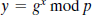 Given g, x, and p, it is a straightforward matter to calculate y. At the worst, we must perform xrepeated multiplications, and algorithms exist for achieving greater Efficiency.User A and B exchange the key using Diffie-Hellman algorithm. Assume  = 5 q=11 XA =2 XB =3. Find the value of YA , YB andk?(Analysis)Perform encryption and decryption using RSA Alg. for the following. (NOV/DEC 2017) P=7; q=11;e=17;M=8.	(APRIL/MAY18)Soln:n = pqn = 7*11=77 Φ(n) =(p-1)(q-1)=6*10 =60e =17 , d =27C = M e mod n C = 817 mod 77= 57M = Cd mod n= 5727 mod 77= 8What is an elliptic curve? (NOV/DEC 2016)(NOV/DEC 2022)The principle attraction of ECC compared to RSA, is that it appears to offer equal security for a far smaller key size, thereby reducing processing overhead.Define Euler’s phi function.Euler‟s phi function (n) returns the number of integers from GCD 1 to n that are relatively prime to n. The phi function is computed (n) using various methods. They areIf n is a prime number, then(n)=n-1.If n is a composite number,thenFind the prime factors of that number and compute the phi function value as used in Step1.otherwise,Find prime powers (Pa) of the given number n, for computing the phi value of prime powers we have to use(Pa-Pa-1)Mention any three Primality Testing Methods.NaïveAlgorithmFermat‟s PrimalityTestMiller-Rabin PrimalityTestWrite the formula for Encryption and Decryption in RSA(NOV/DEC 2021).For Decryption C = Me modnFor Encryption M = Cd modnConsider the RSA encryption method with p=11 and q=17 as the twoprimes. Find n and (n). (Evaluate) [NOV/DEC19](NOV/DEC 2020)n = p x q = 17 x 11 = 187(n) = (p-1)(q-1) = (17-1)(11-1)= 16 (10)= 160.What are the functions used to produce an authenticator?(NOV/DEC 2022)Conventional encryption can serve as Authenticator. Conventional encryption provides authentication as well as confidentiality .Requires recognizable plaintext or other structure todistinguish between well- formed legitimate plaintext and meaningless random bits.PART – BWriteshortnotesonFermat‟stheorem,Euler‟stheoremandChineseremaindertheorem?(NOV/DEC 2016) [NOV/DEC 2020]	State Chinese Remainder theorem and find X for the given set of congruentequations Using CRT. (NOV/DEC2016)[NOV/DEC 2020]X=2(mod3) X=3(mod5) X=2(mod7)Solve   gcd   (98,56)usingExtended    Euclidean   algorithm.   Write   the   algorithm   also.(NOV/DEC 18)Explain about the RSA algorithm with theexampleas:	(NOV/DEC 2013)p=11, q=5, e=3 and PT=9.Demonstrate Encryption and Decryption for the RSA algorithm parameters p=3, q=11, e=7, d=?, M=5. (MAY/JUNE 2014)/ (NOV/DEC 2012) (APR/MAY 2019)(Analysis)Users A and B use the Diffie-Hellman key exchange technique with a common prime q=71 and a primitive root a=7. If user A has private key XA=5, what is A‟s public key YA?.(MAY/JUNE 2014)/ (MAY/JUNE 2013)(Analysis)Explain RSA algorithm in detail, for the given values trace the sequence of calculations in RSA. P=7, q=13, e=5, and M=10. (APR/MAY 2015)Describe the mathematical foundations of RSA algorithm. Perform encryption and decryption for the following, p=17, q=7, e=5, n=119, message =”6”. Use extended Euclid‟s algorithm to find the private key. (NOV/DEC 2014) (APR/MAY 2019)(Analysis)WithaneatsketchexplaintheEllipticcurvecryptographywithanexample.(APRIL/MAY 18) [NOV/DEC 2020]Performencryption&decryptionusingRSAalgorithmforp=17,q=11,e=7andM=88.(NOV/DEC 2022)(NOV/DEC2018)Find the secret key shared between user A & user B using Diffie Hellman algorithm for the following.Q = 353, α (primitive root) = 3, XA = 45 & XB = 50 (NOV/DEC 2018)[NOV/DEC2020]Demonstrate Encryption and Decryption for the RSA algorithm parameters p=3, q=11, e=7, d=?, M=5 (Evaluate)Users Alice and Bob use the Diffie-Hellman key exchange technique with a common prime q = 83 and a primitive root = 5.(Analyze)If Alice has a private key Xa = 6, what is Alice's publickey?If Bob has a private key Xs = 10, what is Bob's publickey?What is the shared secretkey?Explain Diffie-Hellman Key exchange algorithm in detail [NOV/DEC19](NOV/DEC2021)Explain the working of RSA and choose an application of your choice for RSA and show how encryption and decryption is carried out.  [NOV/DEC 19]Explain the key generation, encryption and decryption in ElGamal.Explain the key generation, encryption and decryption in ElGamal.(NOV/DEC 2022)PART – CState Chinese Remainder theorem and find X for the given set of congruentequations using CRT. (APR/MAY 2017)X=2(mod3) X=1(mod5) X=1(mod5) X=3(mod9) X=4(mod 11)State and prove the Chinese remainder theorem. What are the last two digits of 4919? (Evaluate)(APRIL/MAY 18)Consider the elliptic curve E11 (1, 6); that is the curve is defined by y2=x3+x+6with a module of P=11. Calculate all the points in E11 (1, 6). Start by calculation by the right hand side of the equation for all the values of n?(Evaluate)Explain RSA algorithm, perform encryption and decryption to the system with p=7, q=11, e=17, M=8.  (NOV/DEC 2016) (NOV/DEC2017)(NOV/DEC 2021)Why ECC is better the RSA? However, why is it not widely used? Defend it.(NOV/DEC2018)ASSIGNMENT - 3Explain MILLER RABIN PRIMALITY Algorithm.Users A and B use the Diffie-Hellman key exchange technique with a common prime q=71 and a primitive root a=7. If user A has private key XA=5, what is A‟s public key YA?.(Evaluate)Alice wants to generate a pair of RSA public and private keys. She starts by selecting two primes p = 5 and q = 7. (Evaluate)Compute n,1(n)?Inselectingadecryption(private)keyd,Alicedecidesd=3isnotgood.Why?Sheselectsd= 11 instead. Which is correct encryption (public) key, e1 = 11 or e2 = 13?Suppose Bob wants to send a message M = 33 to Alice, Which key should he use? What‟s the cipher text he sends toAlice?After Alice receives the cipher text, how does shedecrypt?If Alice wants to send B a signed message, given M‟ = 6, what would Alicesend?UNIT IV – MESSAGE AUTHENTICATION AND INTEGRITYPART - AWhat are the functions used to produce an authenticator? (APR/MAY 2019) (NOV/DEC 2009)(NOV/DEC 2021)The functions that are used to produce the message authenticator includes,Message EncryptionfunctionMessage AuthenticationcodeHashFunctionList the properties a digital signatureshouldpossess?	(NOV/DEC 2009)The digital signature must have the following properties:It must verify the author and the date and time of thesignature.It must authenticate the contents at the time of thesignature.It must be verifiable by third parties, to resolvedisputesWhat do you mean by MAC?(NOV/DEC 2020)MAC is Message Authentication Code. It is a function of message and secret key which produce a fixed length value called asMAC.MAC =Ck(M)Where M = variable length message K = secret key shared by sender and receiver. CK (M) = fixed length authenticator.What is meant by Hash function? (APRIL/MAY 18)A hash function H accepts a variable-length block of data M as input and produces a fixed-size hash value h = H(M). The principal objective of a hash function is data integrity. A change to any bit or bits in M results, with high probability, in a change to the hash code. The kind of hash function needed for security applications is referred to as a cryptographic hashfunction.Mention the fundamental idea of HMAC. (APR/MAY 2009)The fundamental idea behind HMAC is to reuse the existing message digest algorithm such as MD5 and SHA – 1. It treats the message digest as a black box. Additionally it uses the shared symmetric key to encrypt the message digest which produces the output MAC.What do you mean by one way property in hash function? (APR/MAY 2011)(NOV/DEC 2012)The one way property of hash function indicates that it is easy to generate a code given a message, but virtually impossible to generate a message given a code. This property is important if the authentication technique involves the use of a secretvalue.For any given value h, it is computationally infeasible to find x such that H(x) = h – one wayproperty.For any given block x, it is computationally infeasible to find y ≠ xwith H(y) = H(x) – weak collisionresistance.It is computationally infeasible to find any pair (x, y) such that H(x) = H(y) – strong collision propertyWhat are the two approaches of digital signature? (NOV/DEC 2012)The two approaches of digital signature includes,Direct DigitalSignatureArbitrated DigitalsignatureWhat is weak collision Resistance? (APR/MAY 2013)For a hash value, h=H(x) we say that x is the pre image of h. That is x is a data block whose hash function, using the function H, is h. Because H is a many-to-one mapping, for any given hash value h, there will in general be multiple pre images. A collision occurs if we have x≠y and H(x) = H(y).The weak collision resistance states that for any given block x, it is computationally infeasible to find y ≠ x with H(y) =H(x).List any three hashalgorithm.MD5 (Message Digest version 5)algorithm.SHA_1 (Secure Hash Algorithm).RIPEMD_160algorithm.What is the role of compression function in hash function? (APR/MAY 2017)The hash algorithm involves repeated use of a compression function f, that takes two inputs and produce a n-bit output. At the start of hashing the chaining variable has an initial value that is specified as part of the algorithm. The final value of the chaining variable is the hash value usually b>n; hence the termcompression.What requirements should a digital signature scheme should satisfy?The signature must be bit pattern that depends on the message beingsigned.	The signature must use some information unique to the sender, to prevent both forgery anddenial.It must be relatively easy to produce the digitalsignature.It must be relatively easy to recognize and verify the digitalsignature.It must be computationally infeasible to forge a digital signature, either by constructing a new message for an existing digital signature or by constructing a fraudulent digital signature for a givenmessage.It must be practical to retain a copy of the digital signature instorage.What are the requirements of the hash function?H can be applied to a block of data of anysize.H produces a fixed length output.H(x) is relatively easy to compute for any given x, making both hardware and software implementationspractical.How is the security of a MAC function expressed ?(NOV/DEC2017)The security of a MAC function expressed in terms of the probability of successful forgery with a given amount of time spent by the forger and a given number of message-MAC pairs created with the same key.Mention the significance of signature function in Digital Signature Standard (DSS) approach. (NOV/DEC 2017)A digital signature is represented in a computer as a string of binary digits. A digital signature is computed using a set of rules and a set of parameters such that the identity of the signatory and integrity of the data can be verified. An algorithm provides the capability to generate and verify signatures. Signature generation makes use of a private key to generate a digital signature. Signature verification makes use of a public key which corresponds to, but is not the same as, the privatekey.	How a digital signature differs from authentication protocols? (APRIL/MAY 18) MACs can be created from unkeyed hashes (e.g. with the HMAC construction), or created directly as MAC algorithms.A (digital) signature is created with a private key, and verified with the corresponding public key of an asymmetric key-pair. Only the holder of the private key can create this signature, and normally anyone knowing the public key can verify it. Digital signatures don't prevent the replay attack mentioned previously.Define the term messagedigest.	(NOV/DEC2018)A message digest is a cryptographic hash function containing a string of digits created by a one-way hashing formulaContrast various SHAalgorithms.	(NOV/DEC 2018)SHA-0: The original version of the 160-bit hash function published in 1993 under the name "SHA". It was withdrawn shortly after publication due to an undisclosed "significant flaw" and replaced by the slightly revised versionSHA-1.SHA-1: A 160-bit hash function which resembles the earlier MD5 algorithm. This was designed by the National Security Agency (NSA) to be part of the Digital SignatureAlgorithm.SHA-2: A family of two similar hash functions, with different block sizes, known as SHA- 256 and SHA-512. SHA-256 uses 32-bit words where SHA-512 uses 64-bit words.SHA-3: It supports the same hash lengths as SHA-2, and its internal structure differs significantly from the rest of the SHA family.What are birthday attacks? (APR/MAY 2014)(NOV/DEC 2020)If an encrypted 64 bit hash code C is transmitted with the corresponding unencrypted message M , then an opponent would need to find an M‟ such that H(M‟) = H(M)to substitute another message to substitute another message and fool the receiver. Thus the user has to try about 263combinations to find one that matches the hash code of the intercepted message. This is called as Birthdayattack.Define Kerberos.Kerberos is an authentication service developed as part of project Athena at MIT. The problem that Kerberos address is, assume an open distributed environment in which users at work stations wish to access services on servers distributed throughout the network.What is Kerberos? What are the uses?Kerberos is an authentication service developed as a part of project Athena at MIT.Kerberos provides a centralized authentication server whose functions is to authenticate servers.What 4 requirements were defined by Kerberos?SecureReliableTransparentScalableIn the content of Kerberos, what is realm?A full service Kerberos environment consisting of a Kerberos server, a no. of clients, no.of application server requires the following:The Kerberos server must have user ID and hashed password of all participating users in itsdatabase.The Kerberos server must share a secret key with each server. Such an environment is referred to as “Realm”.Assume the client C wants to communicate server S using Kerberosprocedure. How can it be achieved?(Analyze)Dialogue between client „C‟ , server „S‟ and authentication server(AS) are given belowC → AS: [IDc|| Pc ||IDs]AS → C:TicketC → S: [IDc || ADc || IDs] Ticket = EKs [IDc ||ADc ||IDs]Step 1: The user logon to workstation and request access to the server S. The client module C in the workstation request user password and sends message to AS that includes user ID(IDc), server ID(IDc) and its password.Step 2: Now the AS verify users password against its password database, if it is valid. AS sends the ticket to C that includes user ID(IDc), server ID(IDs) and the address of the client workstation (ADc) are encrypted with key which is shared by both AS and server(S).Step 3: Now the client use the ticket to server S, to send the message to S with IDc to access serviceWhat is the purpose of X.509 standard?X.509 defines framework for authentication services by the X.500 directory to its users.X.509 defines authentication protocols based on public keycertificates.What you mean by VeriSign certificate?Mostly used issue X.509 certificate with the product name “Verisign digital id”. Each digital id contains owner‟s public key, owner‟s name and serial number of the digital id.Write a simple	authentication	dialogue used in Kerberos.	(NOV/DEC 2017)C	AS:IDC||PC||IDVAS	C:TicketC	V: IDC||Ticket Ticket = E(Kv,[IDC||ADC||IDV])List any 2 applications of X.509 Certificates. (NOV/DEC2017)(NOV/DEC 2021)(NOV/DEC 2022)ApplicationsWWW,electronicmail,userauthentication,IPsec.List the 3 classes of intruder? (NOV/DEC 2016) (APR/MAY2019)MasqueraderMisfeasorClandestineuser.DefineCIA.Confidentiality, Integrity and Availability also known as the CIA triad, is a model designed to guide policies for information security within an organization.Confidentiality  Is a set of rules that limits access to information. Integrity Assurance that the information is trustworthy and accurateAvailability  Is a guarantee of reliable access to the information by authorized people.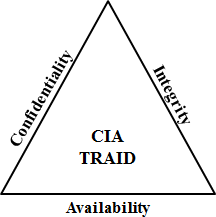 Fig. CIA TraidState the requirements of a digital signature. [NOV/DEC19]Message Encryption: The ciphertext of the entire message serves as itsauthenticator.Message Authentication Code (MAC): A public function of the message and asecret key that produces a fixed length value that serves as theauthenticator.Hash Functions: A public function that maps a message of any length into a fixed length hash value, which serves as theauthenticatorWhat is realm in Kerberos? [NOV/DEC19]A realm is a logical network, similar to a domain that defines a group of systems under the same master KDC. The Figure below shows how realms can relate to one another. Some realms are hierarchical, where one realm is a superset of the other realm. Otherwise, the realms are non- hierarchical (or “direct”) and the mapping between two realms must be defined. Kerberos cross- realm authentication enables authentication across realms. Each realm only needs to have a principal entry for the other realm in its KDC (Key Distribution Centre).(OR)Consider the following:A participant is registered with a Kerberos database, and this participant has their user ID(UID) and hashed password stored in a KerberosserverThe Kerberos server shares a secret key with other Kerberosservers.Therefore, A Kerberos realm is a set of these managed "nodes" that share the same Kerberos database.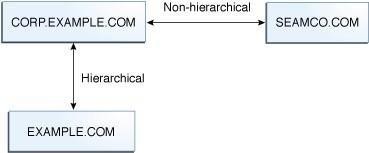 Fig. Kerberos RealmWhat entities constitute a full service in Kerberos environment? [NOV/DEC19]A full service environment consists of aKerberosserver,Number of clients,andNumber of applicationservers.Differentiate transport and tunnel mode in IPSec.[NOV/DEC22]Transport Mode:Transport mode provides protection primarily for upper-layer protocols. That is, transport mode protection extends to the payload of an IP packet.Tunnel Mode:Tunnel mode provides protection to the entire IP packet. To achieve this, after the AH or ESP fields are added to the IP packet, the entire packet plus security fields is treated as the payload of new "outer" IP packet with a new outer IP header.Compare Direct and Arbitrated digital signature. [NOV/DEC19]PART - BWhat are the properties a hash function must satisfy? (6) (NOV/DEC 2009)ExplainMD5MessageDigestalgorithmwithitslogicandcompressionfunction?(16)(NOV/DEC 2009)[NOV/DEC 2020]How does SHA-1 logic produce message digest? (10) (APR/MAY2009)(NOV/DEC 2021)(Analysis)Explain the challenges/ response approach in mutual authentication. (6) (APR/MAY 2009)Explain Digest signature algorithm (DSA) in detail. (10) (APR/MAY 2009) (APR/MAY 2017)What is Message Authentication? Explain. (6) (APR/MAY 2009)Discuss the discrete logarithm and explain Diffie – Hellman Key exchange algorithm with its merits and demerits (APR/MAY2011)Explain about MD5 in detail? (APR/MAY 2011) (APR/MAY 2012) (APRIL/MAY 18)Illustrate about SHA algorithm and explain? (NOV/DEC 2011) (APR/MAY2013)(NOV/DEC 2013) (NOV/DEC 2017)Write a detailed note on digital signatures? (NOV/DEC 2011)Write notes on Birthday attack? (APR/MAY 2012) (NOV/DEC 2013)Describe about hash functions? (NOV/DEC 2012) (NOV/DEC 2013)Explain Digital signature with Elgamal Public key crypto systems?(NOV/DEC 2013)Explain Digital signature standard? (APR/MAY 2014)(NOV/DEC 2016)(NOV/DEC 2021)(NOV/DEC 2022)Describe	MD5	algorithm	in	detail.	Compare	its	performance	with	SHA-1..(NOV/DEC 2016) (APR/MAY 2019)Write down the steps involved in (NOV/DEC 2017)EIgamaI Digital SignatureScheme.Schnorr Digital SignatureScheme.How Hash function algorithm is designed? Explain their features andproperties.(APRIL/MAY 18)Describe digital signature algorithm and show how signing and verification is done using DSS. (APR/MAY 2019)Illustrate SHA512 in detail. (NOV/DEC2018)(NOV/DEC 2021)Explain ElGamal public key crypto system with example. (APR/MAY 2015)i) Discuss the different methods involved in authentication of the source. (8) (NOV/DEC 2017)(Analyze)ii) Write about how the integrity of message is ensured without source authentication. (8)(NOV/DEC 2017) (Analyze)i)ComparetheusesofMACandHashfunction.Representthemusingappropriatediagrams. [NOV/DEC 19]ii) List down the advantages of MD5 and SHA Algorithm [NOV/DEC 19]List the design objectives of HMAC and explain the algorithm in detail[NOV/DEC19]PART – CApply the MAC on the Cryptographic checksum method to authenticate build confidentiality of the message where the authentication is tied to the message M = 8376, K1 = 4892 and K2 = 53624071 (10) (NOV/DEC 2009)(Analyze)Assume a client C wants to communicate with a server S using Kerberos protocol. How can it be achieved? (NOV/DEC 2011) (APR/MAY 2014) (Evaluate)Compare the performance of RIPEMD-160 algorithm and SHA-1 algorithm. (APR/MAY 2017)(Analysis)Summarize Client Server Mutual authentication, with example flow diagram(OR)Discuss Client Server Mutual authentication, with example flow diagram. (NOV/DEC 2016)Explain breiflyabouth the architecture and certification mechanisms in kerberos andX.509.(APRIL/MAY 18)Consider a banking application that is expected to provide cryptographic functionalities. Assume that this application is running on top of another application wherein the end customers can perform a single task of fund transfer. The application requires cryptographic requirements based on the amount oftransfer.Suggest the security scheme to be adopted in client and server side to accommodate the above requirements and justify your recommendations. (Create) [NOV/DEC 19]Suggest and explain about an authentication scheme for mutual authentication between the user and the server which relies on symmetric encryption. (Analyze) [NOV/DEC 19]ASSIGNMENT - 4Illustrate about SHA algorithm and explain?Explain about MD5 in detail?Apply the MAC on the Cryptographic checksum method to authenticate build confidentiality of the message where the authentication is tied to the message M = 8376, K1 = 4892 and K2 = 53624071.(Apply)UNIT V - SECURITY PRACTICE AND SYSTEM SECURITY PART - AWhat are the services provided by PGP services? (OR) List the five principal services provided by PGP. (APR/MAY 2013) (APRIL/MAY 18) (NOV/DEC 2018) [NOV/DEC 19]DigitalsignatureMessageEncryptionCompressionE-mail compatibilitySegmentationExplain the reasons for using PGP?It is available free worldwide in versions that run on a variety of platforms, including DOS/windows, UNIX, Macintosh and manymore.It is based on algorithms that have survived extensive public review and are considered extremelysecure.E.g.) RSA, DSS and Diffie-Hellman for public key encryption, CAST-128, IDEA, 3DES for conventional encryption, SHA-1for hash coding.It has a wide range of applicability from corporations that wish to select and enforce a standardized scheme for encrypting files andcommunication.It was not developed by nor is it controlled by any governmental or standards organization.Why E-mail compatibility function in PGP needed?(NOV/DEC 2021)Electronic mail systems only permit the use of blocks consisting of ASCII text. To accommodate this restriction PGP provides the service converting the row 8-bit binary stream to a stream of printable ASCII characters. The scheme used for this purpose is Radix-64 conversion.Name any cryptographic keys used in PGP?One-time session conventionalkeys.Publickeys.Privatekeys.Pass phrase based conventionalkeys.Define key Identifier?PGP assigns a key ID to each public key that is very high probability unique with a user ID. It is also required for the PGP digital signature. The key ID associated with each public keyconsists of its least significant 64bits.List the limitations of SMTP/RFC 822?(NOV/DEC 2016)SMTP cannot transmit executable files or binary objects. It cannot transmit text data containing national languagecharacters.SMTP servers may reject mail message over certainsize.SMTP gateways cause problems while transmitting ASCII andEBCDIC.SMTPgatewaystoX.400E-mailnetworkcannothandlenontextualdataincludedinX.400 messages.Define S/MIME?Secure/Multipurpose Internet Mail Extension(S/MIME) is a security enhancement to the MIME Internet E-mail format standard, based on technology from RSA Data Security.What are the elements of MIME?Five new message header fields are defined which may be included in an RFC 822header.A number of content formats aredefined.Transfer encodings are defined that enable the conversion of any content format into a form that is protected from alteration by the mailsystem.What are the key algorithms used in S/MIME?Digital signaturestandards.Diffie Hellman KeyExchangeRSAalgorithm.What are the headers fields define in MIME? (APR/MAY2019)MIMEversion.Contenttype.Content Transfer encoding.Content id.ContentdescriptionGive the steps for preparing envelope data MIME?Generate Ks.Encrypt Ks using recipient‟s publickey.RSA algorithm used forencryption.Prepare the „recipient info block‟. iv)Encrypt the message usingKsWhat is the general format for PGP message?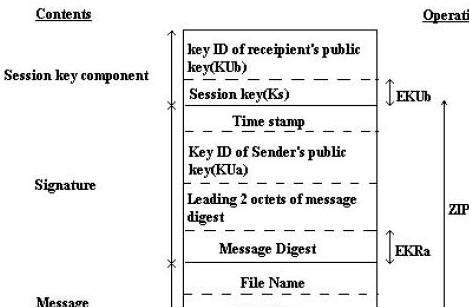 What is MIME content type and explain?It is used to declare general type of data. Subtype define particular format for that type of the data. It has 7 content type & 15 subtypes.They are,TexttypeMultiparttypeMessagetypeImagetypeVideotype.Audiotype.ApplicationtypeWhat you mean by Verisign certificate? (May 2015)Mostly used issue X.509 certificate with the product name “Verisign digital id”. Each digital id contains owner‟s public key, owner‟s name and serial number of the digitalid.What are the function areas of IP security?AuthenticationConfidentialityKeymanagement.Give the application of IP security?Provide secure communication across private & publicLAN.Secure remote access over theInternet.Secure communication to otherorganization.Give the benefits of IP security? (APRIL/MAY 17) (APR/MAY2019)(NOV/DEC2020)Provide security when IP security implement in router orfirewall.IP security is below the transport layer is transparent to theapplication.IP security transparent toend-user.IP security can provide security for individualuser.What are the protocols used to provide IP security?Authentication header (AH)protocol.Encapsulating Security Payload (ESP)protocol.Specify the IP security services?Accesscontrol.Connectionlessintegrity.Data originauthenticationRejection of replayedpacket.Confidentiality.Limited traffic forConfidentiality.What do you mean by Security Association? Specify the parameter that identifies theSecurity Association?An association is a one-way relationship between a sender and receiver that affords security services to the traffic carriedon.A key concept that appears in both the authentication and confidentiality mechanism for IP is the security association(SA).A security Association is uniquely identified by 3parameters:Security Parameter Index(SPI).IP DestinationAddress.Security ProtocolIdentifier.General format of IPsec ESP Format? (APRIL/MAY 17)Differentiate Transport and Tunnel mode in IPsec?(May2015)	(NOV/DEC 2018) (Analyze)What is Authentication Header? Give the format of the IPsec Authentication Header?It provides the authentication of IP Packet, so authentication is based on the use of MAC.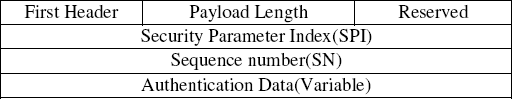 List the steps involved in SSL record protocol?(Understand)(NOV/DEC 2020)SSL record protocol takes application data as input and fragmentsit.Apply lossless Compressionalgorithm.Compute MAC for compresseddata.MAC and compression message is encrypted using conventionalalgorithm.Give SSL record format?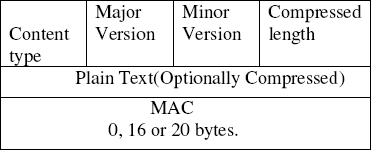 What are the different between SSL version 3 and TLS? (APRIL/MAY 18) (Analyze) SSLTLSIn SSL the minor version is 0 and * In TLS, the major version is 3 and the the major version is 3 minor version is1.SSL use HMAC alg., except that * TLS makes use of the same alg. the padding bytes concatenation.SSL supports 12 various alert * TLS supports all of the alert codes codes. defined in SSL3 with the exception of no _certificate.What is mean by SET? What are the features of SET?Secure Electronic Transaction (SET) is an open encryption and security specification designed to protect credit card transaction on the internet.Features are:Confidentiality ofinformationIntegrity ofdataCardholder accountauthenticationMerchantauthenticationWhat are the steps involved in SET Transaction?The customer opens an accountThe customer receives acertificateMerchants have their owncertificateThe customer places anorder.The merchant isverified.The order and payment aresent.The merchant requests paymentauthorization.The merchant confirm theorder.The merchant provides the goods orservices.The merchant requestspayment.What is dual signature? What it is purpose?The Dual Signature is a concept introduced with SET (Secure Electronic Transaction), the purpose of the dual signature is to link two messages that intended for two different recipients, and to avoid misplacement oforders.Expand and define SPI .(APR/MAY 2013)The Security Parameter Index (SPI) is an identification tag added to the header while using IPsec for tunneling the IP traffic. This tag helps the kernel discern between two traffic streams where different encryption rules and algorithms may be in use.The SPI is a required part of an IPsec Security Association (SA) because it enables the receiving system to select the SA under which a received packet will be processed. An SPI has only local significance, since it is defined by the creator of the SA; an SPI is generally viewed as an opaque bit string.What are the key features of SET?Confidentiality ofInformationIntegrity ofdataCard holder accountauthenticationMerchantauthenticationWhat is Web Security?The types of security threats faced in web can be grouped into passive and active attacks. Passive attack is eaves dropping on the network traffic .Active attack is impersonating user, altering messages and altering the information on the website.Specify the purpose of ID Payload in Phase I and. Phase II inherent in ISAKMP/IKE Encoding. (NOV/DEC 2017)ISAKMP defines payloads for exchanging key generation and authentication data. IDx is the identification payload for "x". x can be: "ii" or "ir" for the ISAKMP initiator and responder respectively during phase one negotiation; or "ui" or "ur" for the user initiator and responder respectively during phase twoJustify the following statement,(Analyze)"With a Network Address Translation (NAT) box, the computers on your internal network do not need global IPV4 addresses in order to connect to the Internet".(NOV/DEC 2017)Yes. Network Address Translation (NAT) boxes, the computers on your internal network do not need global IPV4 addresses in order to connect to the InternetDefine virus. Specify the types of viruses?A virus is a program that can infect other program by modifying them the modification includes a copy of the virus program, which can then go on to infect other program.Types:ParasiticvirusMemory-residentvirusBoot sectorvirusStealthvirusPolymorphicvirusWhat is an application level gateway?An application level gateway also called a proxy server; act as a relay of application-level traffic. The user contacts the gateway using a TCP/IP application, such as Telnet or FTP, and the gateway asks the user for the name of the remote host to be accessed.List the design goals of firewalls? (OR) What is the main function of a firewall? (APRIL/MAY 18) (APRIL/MAY 17) (APR/MAY 2019)All traffic from inside to outside, and vice versa, must pass through thefirewall.Only authorized traffic, as defined by the local security policy, will be allowed topass.The firewall itself is immune topenetration.What are the effects of malicious software? Write any two. (NOV/DEC 2013)Malicious software (malware) is any software that gives partial to full control of your computer to do whatever the malware creator wants. Malware can be a virus, worm, trojan, adware, spyware, root kit, etc. It provides a new perspective on the impact of malicious agents on the enterprise software industryWhat is worm? (NOV/DEC 2013)/ (APR/MAY 2015)A worm is a self-replicating virus that does not alter files but resides in active memory and duplicates itself. Worms use parts of an operating system that are automatic and usually invisible to the user.Differentiate spyware and virus. (MAY/JUNE 2014)Spyware and Virus are most common among them. They are both forms of unwanted or malicious software, sometimes called “malware”. Spyware collects information about you without appropriate notice and consent. A computer virus spreads software, usually malicious in nature, from computer tocomputer.What are Zombies? (MAY/JUNE 2014)(NOV/DEC 2016))(NOV/DEC 2022)A zombie is a computer connected to the Internet that has been compromised by a hacker, computer virus or trojan horse and can be used to perform malicious tasks of one sort or anotherunder remote direction.What is logic bomb? (MAY/JUNE 2013)A logic bomb is a piece of code intentionally inserted into a software system that will set off a malicious function when specified conditions are met. For example, a programmer may hide a piece of code that starts deleting files (such as a salary database trigger), should they ever be terminated from the company.List down the four phases of virus.During it lifetime, a virus goes through four phases:Dormant PhaseHere, the virus remains idle and gets activated based on a certain action or event(for example, a user pressing a key or on a certain date and time etc)PropagationPhaseThe virus starts propagating, that is multiplying itself. A piece of code copies itself and each copy starts copying more copies of self, thus propagating.TriggeringPhaseA Dormant virus moves into this phase when it gets activated, that is, the event it was waiting for gets initialized.ExecutionPhaseThis is the actual work of the virus. It can be destructive (deleting files on disk) or harmless (popping messages on screen).What is an intruder? (NOV/DEC 2012)An intrusion detection system (IDS) is a device or software application that monitors network or system activities for malicious activities or policy violations and produces electronic reports to a management station.Give few examples of worm. (NOV/DEC 2012)/ (APR/MAY 2015)BadtransBlaster,CodeRed, Dabber,etcWhat is the advantage of Intrusion Detection System over Firewalls? (APR/MAY 2015)The Intrusion detection system in a similar way complements the firewall security. The firewall protects an organization from malicious attacks from the Internet and the Intrusion detection system detects if someone tries to break in through the firewall or manages to break in the firewall security and tries to have access on any system in the trusted side and alerts the system administrator in case there is a breach insecurity.Differentiate macro virus and boot virus. (NOV/DEC2014)(Analyze)Boot-sector viruses infect computer systems by copying code either to the boot sector on a floppy disk or the partition table on a hard disk. During startup, the virus is loaded into memory. Once in memory, the virus will infect any non-infected disks accessed by the system.A macro virus is a computer virus that "infects" a Microsoft Word or similar application and causes a sequence of actions to be performed automatically when the application is started or something else triggers it. Macro viruses tend to be surprising but relatively harmless.What is a Threat? List their types. (APRIL/MAY 18)A potential for violation of security, which exists when there is a circumstance, capability, action, or event that could breach security and cause harm. That is, a threat is a possible danger that might exploitvulnerability.ImageSpamPhishingEmail SpoofingEmail-BorneVirusesState the difference between threats and attacks. (APRIL/MAY 17)(Analyze)A threat is a possible danger that might exploit vulnerability.Attack is defined as an action that compromises the security of information owned by an organizationList various types of firewall. (NOV/DEC2018)Packet-filteringfirewallsCircuit-levelgatewaysproxyfirewallsDiscriminate statistical anomaly detection & rule based detection. (NOV/DEC2018)Statistical anomaly detection involves the collection of data relating to the behavior of legitimate users over a period oftime.With application of rule-based anomaly detection, historical audit records are analyzed to detect usage patterns and to create the rules that describe thosepatterns.In SSL and TLS, why is there a separate change_cipher_spec protocol rather than including a change_cipher_spec message in the Handshake Protocol? (Analyze) [NOV/DEC19]SSL uses messages which are encoded over records. Encryption is done on a per record basis. However, several messages of the same type (e.g. handshake messages) can be crammed together in the same record. Since the Change Cipher Spec message modifies encryption settings, a new record should begin immediately afterwards, so that the new settings are immediately applied (in particular, it is crucial for security that the Finished message uses the new encryption andMAC).Using a specific record type for Change Cipher Spec is a way to enforce this property. An SSL/TLS implementation cannot help but begin a new record for the finished message, since it uses a record type distinct from that of the Change Cipher Spec message. Such a specific record type could be avoided if all SSL/TLS implementations were disciplined enough to begin a new record where they need, and also to verify that the peer also began a new record. It is safer and more robust to make it unavoidable through the recordtype.PART - BWrite short notes on Viruses & Firewalls. Counter measures of virus. (NOV/DEC 2013)/ (NOV/DEC 2012) (NOV/DEC 2018)Explain statistical anomaly detection and rule based intrusion detection system. (MAY/JUNE 2014) (APR/MAY 2017)Describe any two advanced anti-virus techniques in detail. (MAY/JUNE 2014)/ (NOV/DEC 2014)(Evaluate)Write about virus and related threats in detail. (MAY/JUNE 2013)Explain in briefly about trusted system. (MAY/JUNE 2013)Write notes on classifications of viruses and Worm counter measures. (APR/MAY 2015)/ (NOV/DEC 2014)Explain the characteristics and types of firewalls. (APR/MAY 2015)(NOV/DEC 2016) (APR/MAY 2019).Discuss how firewa1ls help in the establishing a security framework for an organization. (NOV/DEC 2017)(Analyze)Explain how secure electronic transaction (SET) protocol enables e-transactions in details. Explain the components involved. (NOV/DEC 2017)What is Kerberos? Explain how it provides authenticated service. (APR/MAY 2019)Explain the format of the X.509 certificate. (APR/MAY 2019)Illustrate the working principle of SET. Relate SET for E-commerce applications. (NOV/DEC 2018)Explain the operational description of PGP. (Apr/May 2011)(Nov/Dec 2011)(May2014)(NOV/DEC 2016) (APRIL/MAY 18)Write Short notes on S/MIME (Apr/may 2013) (NOV/DEC 2018)(NOV/DEC 2021)Explain the Architecture of IP security. (Nov/Dec 2010)(Apr/May 2011) (APR/MAY 2017) (APR/MAY 2019)Write short notes on authentication header and ESP (Apr/May 2010) (APR/MAY 2017))Explain in detail the operation of Secure Socket Layer (SSL/TLS) in detail. (Nov/Dec 2011) (May 2015) (NOV/DEC 2021)(Nov/Dec 2018)(NOV/DEC 2022)Explain Secure Electronic transaction with neat diagram. (OR) Write Short notes on the Secure Electronic Transaction (Nov/Dec 2011) (Nov/Dec 2010) (NOV/DEC 2016) (APRIL/MAY 18)Discuss about X.509 authentication service in detail (Apr/May 2013)Explain about the Security standards. (NOV/DEC 2013)Illustrate how PGP encryption is implemented through a suitable diagram.(APRIL/MAY 18) (APR/MAY2019)Discuss about the components involved in e-transactions using Secure Electronic Transaction protocol. Specify how it ensures the security during transactions. [NOV/DEC19]Explain in detail about the types of Firewalls and mention the design criteria of a firewall to protect the host machines in an educational institution. [NOV/DEC19]Using the PGP cryptographic functions, explain the security offered for e-mails indetail[NOV/DEC 19]DiscussindetailaboutIPSecurityarchitectureandtheservicesofferedbyIPSec.[NOV/DEC 19]Define Intrusion Detection System (IDS). List all its types in detail with suitable diagram.[NOV/DEC 22]PART - CWrite the steps involved in the simplified form of the SSL/ILS protocol. (NOV/DEC 2017)Write the methodology involved in computing the keys in SSI/ILS protocol. (NOV/DEC 2017)Discuss the different types of virus in detail.Suggest scenario for deploying these in network scenario. (APR/MAY 2017)(Analyze)How does screened host architecture for firewalls differ from screened subnet firewall architecture? Which offers more security for information assets on trusted network?Explain with neat sketch. (APRIL/MAY 18)Evaluate the performance of PGP. Compare it with S/MIME. (NOV/DEC 2018)[NOV/DEC 22]ASSIGNMENT - 5Elaborate the key rings and its significance in PGP. Compose the message generation from sender to receiver and explain with suitable diagram.Explain Secure Electronic transaction with neat diagram.Describe S/MIME.Explain the characteristics and types of firewallsM1To excel in teaching and learning, research and innovation by promoting the principles of scientific analysis and creative thinkingM2To participate in the production, development and dissemination of knowledge and interact with national and international communitiesM3To equip students with values, ethics and life skills needed to enrich their lives and enable them to meaningfully contribute to the progress of society M4To prepare students for higher studies and lifelong learning, enrich them with the practical and entrepreneurial skills necessary to excel as future professionals and contribute to Nation’s economyPO1Engineering knowledge: Apply the knowledge of mathematics, science, engineering fundamentals, and an engineering specialization to the solution of complex engineering problems.PO2Problem analysis: Identify, formulate, review research literature, and analyze complex engineering problems reaching substantiated conclusions using first principles of mathematics, natural sciences, and engineering sciences.PO3Design/development of solutions: Design solutions for complex engineering problems and design system components or processes that meet the specified needs with appropriate consideration for the public health and safety, and the cultural, societal, and environmental considerationsPO4Conduct investigations of complex problems: Use research-based knowledge and research methods including design of experiments, analysis and interpretation of data, and synthesis of the information to provide valid conclusions.PO5Modern tool usage: Create, select, and apply appropriate techniques, resources, and modern engineering and IT tools including prediction and modeling to complex engineering activities with an understanding of the limitations.PO6The engineer and society: Apply reasoning informed by the contextual knowledge to assess societal, health, safety, legal and cultural issues and the consequent responsibilities relevant to the professional engineering practice.PO7Environment and sustainability: Understand the impact of the professional engineering solutions in societal and environmental contexts, and demonstrate the knowledge of, and need for sustainable development.PO8Ethics: Apply ethical principles and commit to professional ethics and responsibilities and norms of the engineering practice.PO9Individual and team work: Function effectively as an individual, and as a member or leader in diverse teams, and in multidisciplinary settings.PO10Communication: Communicate effectively on complex engineering activities with the engineering community and with society at large, such as, being able to comprehend and write effective reports and design documentation, make effective presentations, and give and receive clear instructions.PO11Project management and finance: Demonstrate knowledge and understanding of the engineering and management principles and apply these to one’s own work, as a member and leader in a team, to manage projects and in multidisciplinary environments.PO12Life-long learning: Recognize the need for, and have the preparation and ability to engage in independent and life-long learning in the broadest context of technological change.M1To create computer professionals with an ability to identify and formulate the engineering problems and also to provide innovative solutions through effective teaching learning process.M2To strengthen the core-competence in computer science and engineering and to create an ability to interact effectively with industries.M3To produce engineers with good professional skills, ethical values and life skills for the betterment of the society.M4To encourage students towards continuous and higher level learning on technological advancements and provide a platform for employment and self-employment.PEO1To address the real time complex engineering problems using innovative approach with strong core computing skills.PEO2To apply core-analytical knowledge and appropriate techniques and  provide solutions to real time challenges of national and  global societyPEO3Apply ethical knowledge for professional excellence and leadership for the betterment of the society.PEO4Develop life-long learning skills needed for better employment and entrepreneurshipPSO1An ability to understand the core concepts of computer science and engineering and to enrich problem solving skills to analyze, design and implement software and hardware based systems of varying complexity.PSO2To interpret real-time problems with analytical skills and to arrive at cost effective and optimal solution using advanced tools and techniques.PSO3An understanding of social awareness and professional ethics with practical proficiency in the broad area of programming concepts by lifelong learning to inculcate employment and entrepreneurship skills.Passive attackActive attacksA passive attack involves someone listeningin	on	telecommunications	exchanges	or passively recording computer activityActive attacks on computers involve usinginformation gathered during a passive attack, such as user IDs and passwords.Classic CryptographyModern CryptographyIt manipulates traditional characters, i.e., letters and digits directly.It operates on binary bit sequences.It is mainly based on „security through obscurity‟. The techniques employed for coding were kept secret and only the parties involved in communication knew about them.It relies on publicly known mathematical algorithms for coding the information. Secrecy is obtained through a secrete key which is used as the seed for the algorithms. The computational difficulty of algorithms, absence of secret key, etc., make it impossible for an attacker to obtain the original information evenif he knows the algorithm used for coding.Classic CryptographyModern CryptographyIt requires the entire cryptosystem for communicating confidentially.Modern cryptography requires parties interested in secure communication to possess the secret key only.17175𝑘 = (211821)2219Conventional EncryptionPublic key Encryption1. The same algorithm with the same Key is used for encryption and decryption1. One algorithm is used for encryption and decryption with a pair of keys, one for encryption and another for decryption2. The sender and receiver must share Thealgorithm and the key2. The sender and receiver must each have one of the Matched pair of keys3. The key must be secret3. One of two keys must be kept Secret4. It must be impossible or atleast impractical decipher a message if no other information is available4. It must be impossible or to at least impractical to decipher a message if no other information is available5. Knowledge of the algorithm plus samples of cipher text must insufficient to determine the key5. Knowledge of the algorithm plus one of key plus samples of cipher text must be insufficient to determine the other key.Key size4/16/1286/24/1928/32/256Plaintext block size4/16/1284/16/1284/16/128Number of rounds101214Round key size4/16/1284/16/1284/16/128YA	=X A modq= 25mod 11=3YB = XKB modq= 125mod 11=4= (YA) XKB modq= 27mod 11=5= (YB)X	A modq= 16mod 11=5Direct Digital SignatureArbitrated Digital SignatureA direct digital signature involves only the communicating parties (source, destination). It is assumed that the destination knows the public key of the source. A digital signature may be formed by encrypting the entire message with the sender's private key or by encrypting a hashcode of the message with the sender's private key.An arbitrated digital signature operates as follows. Every signed message from a sender X to a receiver Y goes first to an arbiter A, who subjects the message and its signature to a number of tests to check its origin and content. The message is then dated and sent to Y with anindication that it has been verified to the satisfaction of the arbiter.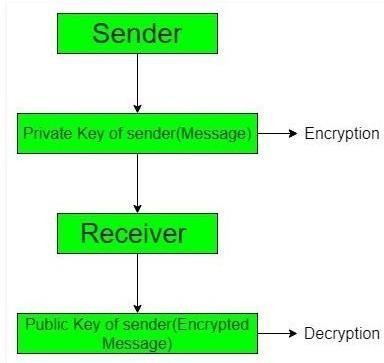 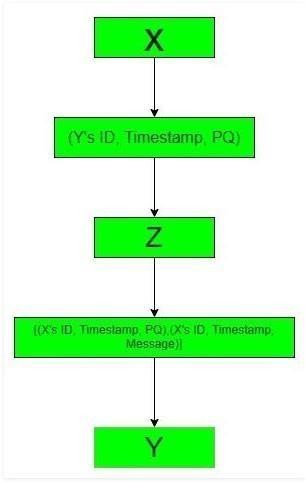 Transfer AmountCryptography Functions Required1 - 2000Message Digest2001 - 5000Digital Signature5000 and aboveDigital Signature and EncryptionSecurity Parameter Index(SPI)Sequence Number(SN)Payload Data (Variable)Padding(0-255 bytes)Authentication Data (variable)Transport modeTransport modeTransport modeTransport modeTunnel ModeProvide	the	protection protocol between twohosts.forupperlayerProvide the protection for entire IP Packet.ESP in this mode encrypts and optionally authenticates IP Payload but not IP Header.ESP in this mode encrypts and optionally authenticates IP Payload but not IP Header.ESP in this mode encrypts and optionally authenticates IP Payload but not IP Header.ESP in this mode encrypts and optionally authenticates IP Payload but not IP Header.ESP in this mode encrypt authenticate the entire IP packet.AH in this mode authenticate the IP Payload and selected portion of IP Header.AH in this mode authenticate the IP Payload and selected portion of IP Header.AH in this mode authenticate the IP Payload and selected portion of IP Header.AH in this mode authenticate the IP Payload and selected portion of IP Header.AH in this mode authenticate the entire IP Packet plus selected portion of outer IP Header.